Answer -001ss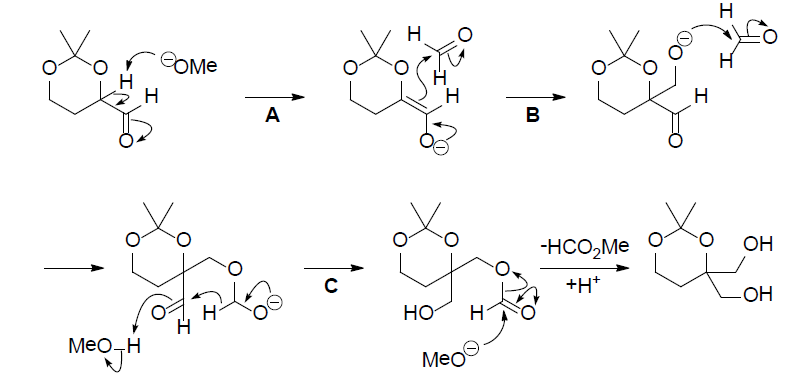 Answer -002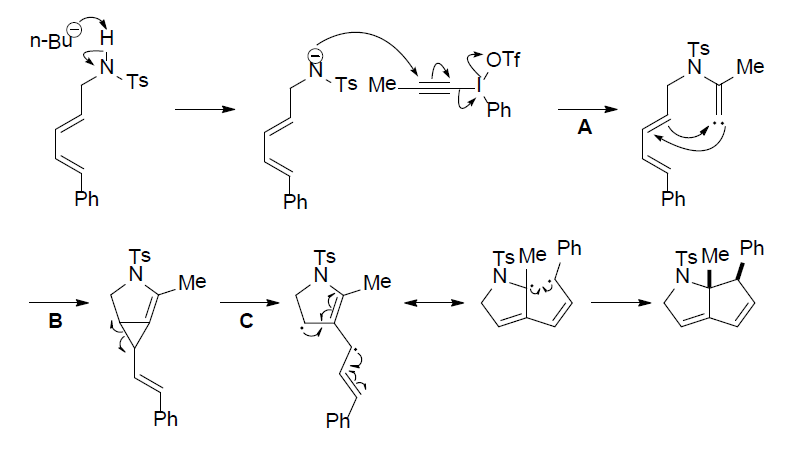 